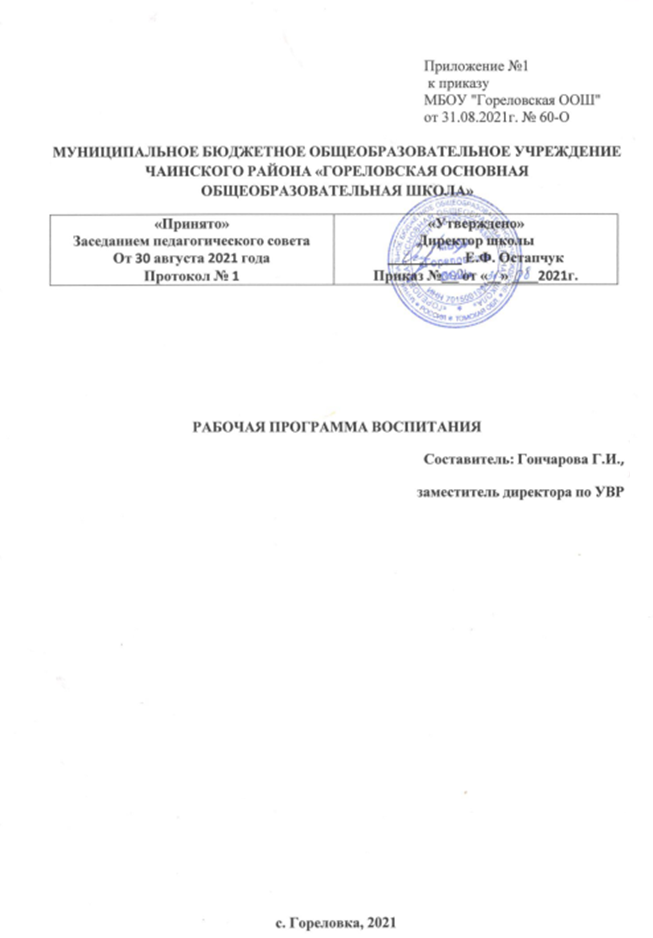 1. ОСОБЕННОСТИ ОРГАНИЗУЕМОГО В ШКОЛЕ ВОСПИТАТЕЛЬНОГО ПРОЦЕССАГореловская основная общеобразовательная школа начала свою работу в 1932 году и была только начальной. За свою многолетнюю работу она преобразовывалась, а в 1975 году было построено и открыто новое здание школы, в котором дети учатся до сих пор. За этот период сформировалась система, направленная на выполнение ведущей идеи - воспитать гражданина России, патриота, для которого любовь к Родине начинается с любви к своей школе, улице, селу. Эта идея позволяет сохранять богатые традиции: серьезное отношение к учению, работа самоуправления, спортивные дела, праздники, социальное проектирование, постоянная работа над методическим совершенствованием и ростом педагогического мастерства учителей. В каждом классе есть дети, родители которых являются выпускниками разных лет. Сохранились воспоминания, и пишется история школы, работает сайт школы в Интернете. Школа неоднократно становилась победителем различных конкурсов.Процесс воспитания в МБОУ «Гореловская ООШ» основывается на следующих принципах взаимодействия педагогов и школьников:неукоснительного соблюдения законности и прав семьи и ребенка, соблюдения конфиденциальности информации о ребенке и семье, приоритета безопасности ребенка при нахождении в образовательной организации;ориентира на создание в образовательной организации психологически комфортной среды для каждого ребенка и взрослого, без которой невозможно конструктивное взаимодействие школьников и педагогов;реализации процесса воспитания главным образом через создание в школе детско- взрослых общностей, которые бы объединяли детей и педагогов яркими и содержательными событиями, общими позитивными эмоциями и доверительными отношениями друг к другу;организации основных совместных дел школьников и педагогов как предмета совместной заботы и взрослых, и детей;системности, целесообразности и не шаблонности воспитания как условий его эффективности.Основными традициями воспитания в образовательной организации являются следующие:стержнем годового цикла воспитательной работы школы являются ключевые общешкольные дела, через которые осуществляется интеграция воспитательных усилий педагогов и выход ключевых дел на социум села;важной чертой каждого ключевого дела и большинства используемых для воспитания других совместных дел педагогов и школьников - коллективная разработка, коллективное планирование, коллективное проведение и коллективный анализ их результатов;в школе создаются такие условия, чтобы по мере взросления ребенка увеличивалась и его роль в таких совместных делах (от пассивного наблюдателя до организатора);педагоги школы ориентированы на формирование коллективов в рамках школьных классов, кружков, студий, секций и иных детских объединений, на установление в них доброжелательных и товарищеских взаимоотношений;ключевой фигурой воспитания в школе является классный руководитель, реализующий по отношению к детям защитную, личностно развивающую, организационную, посредническую (в разрешении конфликтов) функции.	2. ЦЕЛЬ И ЗАДАЧИ ВОСПИТАНИЯВ соответствии с Концепцией духовно-нравственного воспитания российских школьников, современный национальный идеал личности, воспитанной в новой российской общеобразовательной школе, - это высоконравственный, творческий, компетентный гражданин России, принимающий судьбу Отечества как свою личную, осознающей ответственность за настоящее и будущее своей страны, укорененный в духовных и культурных традициях российского народа.Исходя из этого воспитательного идеала, а также основываясь на базовых для нашего общества ценностях (таких как семья, труд, отечество, природа, мир, знания, культура, здоровье, человек) формулируется общая цель воспитания в общеобразовательной организации - личностное развитие школьников, проявляющееся:в усвоении ими знаний основных норм, которые общество выработало на основе этих ценностей (то есть, в усвоении ими социально значимых знаний);в развитии их позитивного отношения к этим общественным ценностям (то есть в развитии их социально значимых отношений);в приобретении ими соответствующего этим ценностям опыта поведения, опыта применения сформированных знаний и отношений на практике (то есть в приобретении ими опыта осуществления социально значимых дел).Данная цель ориентирует педагогов не на обеспечение соответствия личности ребенка единому стандарту, а на обеспечение позитивной динамики развития его личности.Добросовестная работа педагогов, направленная на достижение поставленной цели, позволит ребенку получить необходимые социальные навыки, которые помогут ему лучше ориентироваться в сложном мире человеческих взаимоотношений, эффективнее налаживать коммуникацию с окружающими, увереннее себя чувствовать во взаимодействии с ними, продуктивнее сотрудничать с людьми разных возрастов и разного социального положения, смелее искать и находить выходы из трудных жизненных ситуаций, осмысленнее выбирать свой жизненный путь в сложных поисках счастья для себя и окружающих людей.Достижению поставленной цели воспитания школьников будет способствовать решение следующих основных задач:-	реализовывать потенциал классного руководства в воспитании школьников, поддерживать активное участие классных сообществ в жизни школы;-	организовать работу с семьями школьников, их родителями или законными представителями, направленную на совместное решение проблем личностного развития детей;-	вовлекать школьников в кружки, секции, клубы, студии и иные объединения, работающие по школьным программам внеурочной деятельности и дополнительного образования, реализовывать их воспитательные возможности;-	организовывать профориентационную работу со школьниками;-	использовать в воспитании детей возможности школьного урока, поддерживать использование на уроках интерактивных форм занятий с учащимися;-	инициировать и поддерживать ученическое самоуправление – как на уровне школы, так и на уровне классных сообществ;-	поддерживать деятельность функционирующих на базе школы детских общественных объединений и организаций;-	реализовывать воспитательные возможности общешкольных ключевых дел, поддерживать традиции их коллективного планирования, организации, проведения и анализа в школьном сообществе;-	организовывать для школьников спортивно-оздоровительную работу и пропаганду здорового образа жизни, реализуя их воспитательный потенциал;-	развивать предметно-эстетическую среду школы и реализовывать ее воспитательные возможности.Планомерная реализация поставленных задач позволит организовать в школе интересную и событийно насыщенную жизнь детей и педагогов, что станет эффективным способом профилактики антисоциального поведения школьников.3. ВИДЫ, ФОРМЫ И СОДЕРЖАНИЕ ДЕЯТЕЛЬНОСТИПрактическая реализация цели и задач воспитания осуществляется в рамках следующих направлений воспитательной работы школы. Каждое из них представлено в соответствующем модуле.3.1. Модуль «Классное руководство»Осуществляя классное руководство, педагог организует работу с классом; индивидуальную работу с обучающимися вверенного ему класса; работу с учителями, преподающими в данном классе; работу с родителями обучающихся или их законными представителями.Работа с классом:инициирование и поддержка участия класса в общешкольных ключевых делах, оказание необходимой помощи детям в их подготовке, проведении и анализе;организация интересных и полезных для личностного развития ребенка совместных дел с обучающимися вверенного ему класса (познавательной, трудовой, спортивнооздоровительной, духовно-нравственной, творческой, профориентационной направленности), позволяющие с одной стороны, - вовлечь в них детей с самыми разными потребностями и тем самым дать им возможность самореализоваться в них, а с другой, - установить и упрочить доверительные отношения с обучающимися класса, стать для них значимым взрослым, задающим образцы поведения в обществе;проведение классных часов как часов плодотворного и доверительного общения педагога и школьников, основанных на принципах уважительного отношения к личности ребенка, поддержки активной позиции каждого ребенка в беседе, предоставления школьникам возможности обсуждения и принятия решений по обсуждаемой проблеме, создания благоприятной среды для общения;сплочение коллектива класса через:	игры и тренинги на сплочение и командообразование; однодневные походы и экскурсии, организуемые классными руководителями и родителями; празднования в классе дней рождения детей, включающие в себя подготовленные ученическими микрогруппами поздравления, сюрпризы, творческие подарки и розыгрыши; регулярные внутриклассные вечера, дающие каждому школьнику возможность рефлексии собственного участия в жизни класса;выработка совместно со школьниками законов класса, помогающих детям освоить нормы и правила общения, которым они должны следовать в школе.Индивидуальная работа с обучающимися:изучение особенностей личностного развития обучающихся класса через наблюдение за поведением школьников в их повседневной жизни, в специально создаваемых педагогических ситуациях, в играх, погружающих ребенка в мир человеческих отношений, в организуемых педагогом беседах по тем или иным нравственным проблемам; результаты наблюдения сверяются с результатами бесед классного руководителя с родителями школьников, с преподающими в его классе учителями;поддержка ребенка в решении важных для него жизненных проблем (налаживания взаимоотношений с одноклассниками или учителями, выбора профессии, вуза и дальнейшего трудоустройства, успеваемости и т.п.), когда каждая проблема трансформируется классным руководителем в задачу для школьника, которую они совместно стараются решить;коррекция поведения ребенка через частные беседы с ним, его родителями или законными представителями, с другими обучающимися класса; через включение в проводимые школьным психологом тренинги общения; через предложение взять на себя ответственность за то или иное поручение в классе.Работа с учителями, преподающими в классе:регулярные консультации классного руководителя с учителями-предметниками, направленные на формирование единства мнений и требований педагогов по ключевым вопросам воспитания, на предупреждение и разрешение конфликтов между учителями и обучающимися;проведение мини-педсоветов, направленных на решение конкретных проблем класса и интеграцию воспитательных влияний на школьников;привлечение учителей к участию во внутриклассных делах, дающих педагогам возможность лучше узнавать и понимать своих учеников, увидев их в иной, отличной от учебной, обстановке;привлечение учителей к участию в родительских собраниях класса для объединения усилий в деле обучения и воспитания детей.Работа с родителями обучающихся или их законными представителями:регулярное информирование родителей о школьных успехах и проблемах их детей, о жизни класса в целом;помощь родителям школьников или их законным представителям в регулировании отношений между ними, администрацией школы и учителями-предметниками;организация родительских собраний, происходящих в режиме обсуждения наиболее острых проблем обучения и воспитания школьников;создание и организация работы родительских комитетов классов, участвующих в управлении образовательной организацией и решении вопросов воспитания и обучения их детей;привлечение членов семей школьников к организации и проведению дел класса;организация на базе класса семейных праздников, конкурсов, соревнований, направленных на сплочение семьи и школы.	3.2. Модуль «Работа с родителями»Работа с родителями или законными представителями школьников осуществляется для более эффективного достижения цели воспитания, которое обеспечивается согласованием позиций семьи и школы в данном вопросе. Работа с родителями или законными представителями школьников в МБОУ «Гореловская ООШ» осуществляется в рамках следующих видов и форм деятельности:На групповом уровне:Управляющий совет и родительские комитеты классов, участвующие в управлении образовательной организацией и решении вопросов воспитания и социализации их детей;родительские собрания, на которых обсуждаются вопросы возрастных особенностей детей, формы и способы доверительного взаимодействия родителей с детьми;посещение родителями школьных учебных и внеурочных занятий для получения представления о ходе учебно-воспитательного процесса в школе;общешкольные родительские собрания, происходящие в режиме обсуждения наиболее острых проблем обучения и воспитания школьников;родители в качестве экспертов на мероприятиях, наблюдателей во время государственной аттестации.На индивидуальном уровне:работа психолога, социального педагога по запросу родителей для решения острых конфликтных ситуаций;участие родителей в педагогических консилиумах, собираемых в случае возникновения острых проблем, связанных с обучением и воспитанием конкретного ребенка;помощь со стороны родителей в подготовке и проведении общешкольных и внутриклассных мероприятий воспитательной направленности;-	 индивидуальное консультирование c целью координации воспитательных усилий педагогов и родителей.3.3. Модуль «Курсы внеурочной деятельности и дополнительного образования»Воспитание на занятиях школьных курсов внеурочной деятельности и дополнительного образования преимущественно осуществляется через:-	вовлечение школьников в интересную и полезную для них деятельность, которая предоставит им возможность самореализоваться в ней, приобрести социально значимые знания, развить в себе важные для своего личностного развития социально значимые отношения, получить опыт участия в социально значимых делах;-	формирование в кружках, секциях, клубах, студиях и т.п. детско-взрослых общностей, которые могли бы объединять детей и педагогов общими позитивными эмоциями и доверительными отношениями друг к другу;-	создание в детских объединениях традиций, задающих их членам определенные социально значимые формы поведения;-	поддержку в детских объединениях школьников с ярко выраженной лидерской позицией и установкой на сохранение и поддержание накопленных социально значимых традиций;-	поощрение педагогами детских инициатив и детского самоуправления.Реализация воспитательного потенциала курсов внеурочной деятельности и дополнительного образования происходит в рамках следующих выбранных школьниками видов деятельности:Познавательная деятельность. Курсы внеурочной деятельности: «Мир информатики», «Финансовая грамотность», «Правильное питание», «В мире проекций», направленные на передачу школьникам социально значимых знаний, развивающие их любознательность, позволяющие привлечь их внимание к экономическим, политическим, экологическим, гуманитарным проблемам нашего общества, формирующие их гуманистическое мировоззрение и научную картину мира;Художественное творчество. Курсы внеурочной деятельности: вокальный ансамбль «Веселые нотки», танцевальный кружок «Стрекоза», театральный клуб «Мамонтенок», «Проба пера», создающие благоприятные условия для просоциальной самореализации школьников, направленные на раскрытие их творческих способностей, формирование чувства вкуса и умения ценить прекрасное, на воспитание ценностного отношения школьников к культуре и их общее духовно-нравственное развитие;Спортивно-оздоровительная деятельность. Курсы внеурочной деятельности и дополнительного образования: СК «Олимпионик», баскетбол, отряд юнармии, «Шахматы», направленные на физическое развитие школьников, развитие их ценностного отношения к своему здоровью, побуждение к здоровому образу жизни, воспитание силы воли, ответственности, формирование установок на защиту слабых;Трудовая деятельность.	Курсы	 внеурочной	деятельности	: волонтёрский отряд «Фортуна», «Вязание», направленные на развитие творческих способностей школьников, воспитания у них трудолюбия и уважительного отношения к физическому труду;Игровая деятельность.	Курсы	 внеурочной	деятельности	: ЮИД, направленный на раскрытие творческого, умственного и физического потенциала школьников, развитие у них навыков конструктивного общения, умений работать в команде.	3.4. Модуль «Профориентация»Совместная деятельность педагогов и школьников по данному направлению включает в себя профессиональное просвещение школьников; диагностику и консультирование по проблемам профориентации, организацию профессиональных проб школьников. Задача совместной деятельности педагога и ребенка - подготовить школьника к осознанному выбору своей будущей профессиональной деятельности. Создавая профориентационно значимые проблемные ситуации, формирующие готовность школьника к выбору, педагог актуализирует его профессиональное самоопределение, позитивный взгляд на труд в постиндустриальном мире, охватывающий не только профессиональную, но и внепрофессиональную составляющие такой деятельности. Эта работа осуществляется через:циклы профориентационных часов общения, мероприятий, направленных на подготовку школьника к осознанному планированию и реализации своего профессионального будущего;цикл событий по финансовой грамотности и предпринимательству, а также реализации сквозной программы школы по экономическому образованию;профориентационные игры: симуляции, деловые игры, кругосветки, расширяющие знания школьников о типах профессий, о способах выбора профессий, о достоинствах и недостатках той или иной интересной школьникам профессиональной деятельности;экскурсии на предприятия, дающие школьникам начальные представления о существующих профессиях и условиях работы людей, представляющих эти профессии;посещение профориентационных выставок, ярмарок профессий, тематических профориентационных парков, профориентационных смен, дней открытых дверей в средних специальных учебных заведениях и вузах;совместное с педагогами изучение интернет-ресурсов, посвященных выбору профессий, прохождение профориентационного онлайн-тестирования;участие в работе всероссийских профориентационных проектов «ПроеКТОриЯ», «Территория интеллекта», «Билет в будущее», созданных в сети интернет: просмотр лекций, решение учебно-тренировочных задач, участие в мастер классах, посещение открытых уроков;освоение школьниками основ профессии в рамках различных курсов по выбору, включенных в основную образовательную программу школы, или в рамках курсов дополнительного образования;-	классные часы по темам: «Я и мир профессий», «Правильный выбор профессии. Хочу. Могу. Надо!», «Мотивы выбора профессии», «Темперамент и профессия», «Пути получения профессии», «Путь в профессию начинается в школе» и другие.3.5. Модуль «Школьный урок»Реализация школьными педагогами воспитательного потенциала урока предполагает следующее:установление доверительных отношений между учителем и его учениками, способствующих позитивному восприятию обучающимися требований и просьб учителя, привлечению их внимания к обсуждаемой на уроке информации, активизации их познавательной деятельности.побуждение школьников соблюдать на уроке общепринятые нормы поведения, правила общения с учителями и сверстниками.привлечение внимания школьников к ценностному аспекту изучаемых на уроках явлений, организация их работы с получаемой на уроке социально значимой информацией – инициирование ее обсуждения, высказывания обучающимися своего мнения по ее поводу.использование воспитательных возможностей содержания учебного предмета через демонстрацию детям примеров ответственного, гражданского поведения, проявления человеколюбия и добросердечности, через подбор соответствующих текстов для чтения, задач для решения, проблемных ситуаций для обсуждения в классе.применение на уроке интерактивных форм работы обучающихся: интеллектуальных игр, стимулирующих познавательную мотивацию школьников; дискуссий, которые дают обучающимся возможность приобрести опыт ведения конструктивного диалога; групповой, проектной работы или работы в парах, которые учат школьников командной работе и взаимодействию с другими детьми.  включение в урок игровых процедур, которые помогают поддержать мотивацию детей к получению знаний, налаживанию позитивных межличностных отношений в классе, помогают установлению доброжелательной атмосферы во время урока.  инициирование и поддержка исследовательской деятельности школьников в рамках реализации ими индивидуальных и групповых исследовательских проектов, что даст школьникам возможность приобрести навык самостоятельного решения теоретической проблемы, навык уважительного отношения к чужим идеям, оформленным в работах других исследователей, навык публичного выступления перед аудиторией, умения слушать и слышать.3.6. Модуль «Самоуправление»Поддержка детского самоуправления в школе помогает педагогам воспитывать в детях инициативность, самостоятельность, ответственность, трудолюбие, чувство собственного достоинства, а школьникам – предоставляет широкие возможности для самовыражения и самореализации. Это то, что готовит их к взрослой жизни. Поскольку учащимся младших и подростковых классов не всегда удается самостоятельно организовать свою деятельность, детское самоуправление иногда и на время может трансформироваться (посредством введения функции педагога-куратора) в детско-взрослое самоуправление.Детское самоуправление в школе осуществляется следующим образом:На уровне школы:- через деятельность выборного Совета учащихся, создаваемого для учета мненияшкольников по вопросам управления образовательной организацией и принятия административных решений, затрагивающих их права и законные интересы;- через деятельность Совета старост, объединяющего старост классов для облегчения распространения значимой для школьников информации и получения обратной связи от классных коллективов;- через работу постоянно действующего школьного актива, инициирующего и организующего проведение личностно значимых для школьников событий (соревнований, конкурсов, фестивалей, капустников, флешмобов и т.п.);- через деятельность творческих советов дела, отвечающих за проведение тех или иных конкретных мероприятий, праздников, вечеров, акций и т.п.;- через деятельность созданной из наиболее авторитетных старшеклассников и курируемой школьным психологом группы по урегулированию конфликтных ситуаций в школе.На уровне классов:- через деятельность выборных по инициативе и предложениям учащихся класса лидеров (например, старост, дежурных командиров), представляющих интересы класса в общешкольных делах и призванных координировать его работу с работой общешкольных органов самоуправления и классных руководителей;- через деятельность выборных органов самоуправления, отвечающих за различные направления работы класса (например: штаб спортивных дел, штаб творческих дел, штаб работы с младшими ребятами);- через организацию на принципах самоуправления жизни детских групп, отправляющихся в походы, экспедиции, на экскурсии, осуществляемую через систему распределяемых среди участников ответственных должностей.На индивидуальном уровне:- через вовлечение школьников в планирование, организацию, проведение, анализ общешкольных и внутриклассных дел;- через реализацию школьниками, взявшими на себя соответствующую роль, функций по контролю за порядком и чистотой в классе, уходом за классной комнатой, комнатными растениями и т.п.	3.7. Модуль «Детские общественные объединения»Воспитание в детском общественном объединении осуществляется через:утверждение и последовательную реализацию в детских общественном объединении демократических процедур (выборы руководящих органов объединения, подотчетность выборных органов общему сбору объединения; ротация состава выборных органов и т.п.), дающих ребенку возможность получить социально значимый опыт гражданского поведения;организацию общественно полезных дел отряда ЮИД, отряда юнармии, ДОО «Подсолнух», служба примирения «Медиация», волонтёрский отряд «Фортуна», дающие детям возможность получить важный для их личностного развития, опыт осуществления дел, направленных на помощь другим людям, своей школе, обществу в целом; развить в себе такие качества как внимание, забота, уважение, умение сопереживать, умение общаться, слушать и слышать других;договор, заключаемый между ребенком и детским общественным объединением, традиционной формой которого является Торжественное обещание (клятва) при вступлении в объединение. Договор представляет собой механизм, регулирующий отношения, возникающие между ребенком и коллективом детского общественного объединения, его руководителем, школьниками, не являющимися членами данного объединения; встречи - формальные и неформальные встречи членов детского общественного объединения для обсуждения вопросов управления объединением, планирования дел в школе, совместного пения, празднования знаменательных для членов объединения событий;рекрутинговые мероприятия в начальной школе, реализующие идею популяризации деятельности детского общественного объединения, привлечения в него для новых участников, проводятся в форме игр, дежурства на дороге, спортивных соревнований, конкурсов, агитбригад, конкурсов “Безопасное колесо» и регулировщиков;мероприятия по реализации программ профильных отрядов детского объединения.3.8. Модуль «Ключевые общешкольные дела»Ключевые дела – это комплекс главных традиционных общешкольных дел, в которых принимает участие большая часть школьников и которые обязательно планируются, готовятся, проводятся и анализируются совестно педагогами и детьми. Ключевые дела обеспечивают включенность в них большого числа детей и взрослых, способствуют интенсификации их общения, ставят их в ответственную позицию к происходящему в школе. Введение ключевых дел в жизнь школы помогает преодолеть мероприятийный характер воспитания, сводящийся к набору мероприятий, организуемых педагогами для детей. Для этого в образовательной организации используются следующие формы работы:	На внешкольном уровне: - 	социальные проекты, «Живая планета»: акция «Посади дерево», проект «Школьный двор – души отрада»,  благотворительные акции «Весенние трели», «День птиц»,  «Подкормите птиц зимой» и т.д.; -  	для жителей села, семей проводятся: осенние, зимние спортивно-игровые программы, праздничные программы:  праздники «Осенние посиделки», «Масленица», « Новогодняя елка» , «Ледяные фигуры», «День старшего поколения», «День защитника Отечества», «8 Марта», «День Победы» проводятся для ветеранов ВОВ, тружеников тыла, детей войны села.  - деятельность волонтеров, обеспечивающая участие школьников в организации культурных, спортивных, развлекательных мероприятий села, мероприятий по оказанию помощи и заботы от лица школы, посильная помощь, оказываемая школьниками в таких ключевых мероприятиях, как: благотворительная акция «От сердца к сердцу», «Подарок ветерану» «Забота о престарелых» и т.д.	На школьном уровне: -  общешкольные праздники – ежегодно проводимые творческие (театрализованные, музыкальные, литературные и т.п.) дела, связанные со значимыми для детей и педагогов знаменательными датами, в которых участвуют все классы школы: литературно-музыкальная гостиная, «Взрослые и дети», праздничные концерты, посвященные «Дню учителя», «Дню Защитника Отечества», «8 марта» и другие, новогодние праздники, игровые программы, «Осенняя ярмарка»  - это мероприятия направленные на осуществление систематической деятельности по развитию творческих способностей учащихся, сохранение и поддержание связей с выпускниками, укрепление партнерских отношений между педагогическим и родительским коллективами. Одним из приоритетных направлений в воспитательной работе школы является патриотическое и нравственное воспитание. Проводятся мероприятия, посвященные знаменательным датам и событиям в истории нашего государства, Томской области, с.Гореловка: Уроки Мужества, День Памяти Воинов-Интернационалистов, линейка, посвященная Дню Победы в Великой Отечественной войне, праздник «День Победы», конкурс чтецов «Салют Победе!», участие в шествии «Бессмертный полк». -	 церемония награждения (по итогам года) школьников, педагогов и родителей за активное участие в жизни школы, защиту чести школы в конкурсах, соревнованиях, олимпиадах, значительный вклад в развитие школы проходит на традиционной итоговой школьной линейке, что способствуют поощрению социальной активности детей, развитию позитивных межличностных отношений между педагогами, воспитанниками и родителями, формированию чувства доверия и уважения друг к другу.	На уровне классов:-	 выбор и делегирование представителей классов в общешкольные советы дел, ответственных за подготовку общешкольных ключевых дел; -	участие школьных классов в реализации общешкольных ключевых дел; -	проведение в рамках класса итогового анализа детьми общешкольных ключевых дел, участие представителей классов в итоговом анализе проведенных дел на уровне общешкольных советов дела. 	На индивидуальном уровне: -	вовлечение по возможности каждого ребенка в ключевые дела школы в одной из возможных для них ролей: сценаристов, постановщиков, исполнителей, ведущих, декораторов, музыкальных редакторов, корреспондентов, ответственных за костюмы и оборудование, ответственных за приглашение и встречу гостей и т.п.); -	индивидуальная помощь ребенку (при необходимости) в освоении навыков подготовки, проведения и анализа ключевых дел; − наблюдение за поведением ребенка в ситуациях подготовки, проведения и анализа ключевых дел, за его отношениями со сверстниками, старшими и младшими школьниками, с педагогами и другими взрослыми; -	 при необходимости коррекция поведения ребенка через частные беседы с ним, через включение его в совместную работу с другими детьми, которые могли бы стать хорошим примером для ребенка, через предложение взять в следующем ключевом деле на себя роль ответственного за тот или иной фрагмент общей работы. 	3.9. Модуль «Спортивно-оздоровительный»Спортивные конкурсы, оздоровительные события, профилактические беседы, радиопередачи, маршруты здоровья, встречи с медработниками, участие в сборных командах района и области помогают школьнику расширить свой кругозор, получить новые знания об профилактике вредных привычек, научиться уважительно и бережно относиться к своему здоровью и приобщиться к здоровому образу жизни, выбрать и заняться одним из видов спорта. Действующим спортивным клубом «Олимпионик» и спортивной секции «Юный баскетболист» создаются благоприятные условия для воспитания у подростков самостоятельности и ответственности, формирования у них навыков здорового образа жизни, обучения рациональному использованию своего времени. Эти воспитательные возможности реализуются в рамках следующих видов и форм деятельности:спортивные и оздоровительные мероприятия, праздники, классные часы, организуемые учителями и родителями школьников, министерством спорта и здоровья, спортивным клубом «Олимпионик»;летняя профильная смена в оздоровительном лагере при школе, ориентированная на организацию активного отдыха детей, закаливание, квесты, игры, соревнования, конкурсы ЗОЖ.	3.10. Модуль «Организация предметно-эстетической среды»Окружающая ребенка предметно-эстетическая среда школы, при условии ее грамотной организации, обогащает внутренний мир ученика, способствует формированию у него чувства вкуса и стиля, создает атмосферу психологического комфорта, поднимает настроение, предупреждает стрессовые ситуации, способствует позитивному восприятию ребенком школы. Воспитывающее влияние на ребенка осуществляется через такие формы работы с предметно-эстетической средой школы как:оформление интерьера школьных помещений (рекреаций, стендов и т.п.);размещение на стенах школы регулярно сменяемых экспозиций: творческих работ школьников, позволяющих им реализовать свой творческий потенциал, а также знакомящих их с работами друг друга; озеленение пришкольной территории, разбивка клумб, цветников, посадка и уборка школьного огорода, выращивание рассады на продажу;благоустройство классных кабинетов, осуществляемое классными руководителями вместе со школьниками своих классов, позволяющее обучающимся проявить свои фантазию и творческие способности, создающее повод для длительного общения классного руководителя со своими детьми;событийное оформление пространства при проведении конкретных школьных событий (праздников, церемоний, торжественных линеек, творческих вечеров, выставок, собраний и т.п.).	4. САМОАНАЛИЗ ВОСПИТАТЕЛЬНОЙ РАБОТЫАнализ организуемого в школе воспитательного процесса проводится с целью выявления основных проблем школьного воспитания и последующего их решения.Анализ осуществляется ежегодно силами экспертов самой образовательной организации с привлечением (при необходимости и по решению администрации образовательной организации) внешних экспертов.Основными принципами, на основе которых осуществляется анализ воспитательного процесса в школе, являются:принцип приоритета анализа сущностных сторон воспитания, ориентирующий экспертов на изучение не количественных его показателей, а качественных - таких как содержание и разнообразие деятельности, характер общения и отношений между школьниками и педагогами;принцип развивающего характера осуществляемого анализа, ориентирующий экспертов на использование его результатов для совершенствования воспитательной деятельности педагогов: грамотной постановки ими цели и задач воспитания, умелого планирования своей воспитательной работы, адекватного подбора видов, форм и содержания их совместной с детьми деятельности;принцип разделенной ответственности за результаты личностного развития школьников, ориентирующий экспертов на понимание того, что личностное развитие школьников - это результат как социального воспитания, так и стихийной социализации и саморазвития детей.Итогом анализа организуемого в школе воспитательного процесса является перечень выявленных проблем, над решением которых предстоит работать педагогическому коллективу, а также принятые управленческие решения.КАЛЕНДАРНЫЙ ПЛАН ВОСПИТАТЕЛЬНОЙ РАБОТЫ ШКОЛЫ НА 2021-2022 УЧЕБНЫЙ ГОДКлассное руководство(согласно индивидуальным планам работы классных руководителей)- Дни именинника;- экскурсии;- походы;- классные часы;- профилактические беседы;- игры и т.д.Классное руководство(согласно индивидуальным планам работы классных руководителей)- Дни именинника;- экскурсии;- походы;- классные часы;- профилактические беседы;- игры и т.д.Классное руководство(согласно индивидуальным планам работы классных руководителей)- Дни именинника;- экскурсии;- походы;- классные часы;- профилактические беседы;- игры и т.д.Классное руководство(согласно индивидуальным планам работы классных руководителей)- Дни именинника;- экскурсии;- походы;- классные часы;- профилактические беседы;- игры и т.д.Классное руководство(согласно индивидуальным планам работы классных руководителей)- Дни именинника;- экскурсии;- походы;- классные часы;- профилактические беседы;- игры и т.д.Классное руководство(согласно индивидуальным планам работы классных руководителей)- Дни именинника;- экскурсии;- походы;- классные часы;- профилактические беседы;- игры и т.д.Классное руководство(согласно индивидуальным планам работы классных руководителей)- Дни именинника;- экскурсии;- походы;- классные часы;- профилактические беседы;- игры и т.д.Классное руководство(согласно индивидуальным планам работы классных руководителей)- Дни именинника;- экскурсии;- походы;- классные часы;- профилактические беседы;- игры и т.д.Работа с родителямиРабота с родителямиРабота с родителямиРабота с родителямиРабота с родителямиРабота с родителямиРабота с родителямиРабота с родителямиНазвание мероприятияКлассыКлассыОриентировочное времяпроведенияОриентировочное времяпроведенияОтветственныеОтветственныеУчастие родителей в проведении общешкольных, классных мероприятий: «Бессмертный полк»,  новогодний утренник, классные мероприятия и др.1-91-9в течение годав течение годаклассные руководители, администрация школыклассные руководители, администрация школыОбщешкольное родительское собрание1-91-9октябрь, мартоктябрь, мартДиректор школыДиректор школыПедагогическое просвещение родителей по вопросам воспитания детей1-91-91 раз в четверть1 раз в четвертьКлассные руководителиКлассные руководителиИнформационное оповещение через школьный сайт1-91-9в течение годав течение годаОтветственная за сайт, классные руководители, администрация школыОтветственная за сайт, классные руководители, администрация школыИндивидуальные консультации1-91-9в течение годав течение годаКлассные руководителиКлассные руководителиРабота родительского контроля1-91-9в течение годав течение годаКлассные руководителиКлассные руководителиРабота Совета профилактики снеблагополучными  семьями  по вопросам воспитания, обучения детей1-91-9по плану Советапо плану СоветаПредседатель Совета профилактикиПредседатель Совета профилактикиРабота Управляющего совета1-91-9по плану Советапо плану СоветаАдминистрация школыАдминистрация школыРабота «Родительского дорожного патруля»1-91-9в течение годав течение годаОтветственная за ВПРОтветственная за ВПР- игры и т.д.- игры и т.д.- игры и т.д.- игры и т.д.- игры и т.д.- игры и т.д.- игры и т.д.Курсы внеурочной деятельности и дополнительного образованияКурсы внеурочной деятельности и дополнительного образованияКурсы внеурочной деятельности и дополнительного образованияКурсы внеурочной деятельности и дополнительного образованияКурсы внеурочной деятельности и дополнительного образованияКурсы внеурочной деятельности и дополнительного образованияКурсы внеурочной деятельности и дополнительного образованияКурсы внеурочной деятельности и дополнительного образованияНазвание курса внеурочной деятельностиНазвание курса внеурочной деятельностиКлассыКлассыКол-во часов в неделюКол-во часов в неделюОтветственныеОтветственные«Шахматы» «Шахматы» 1-91-922Григорьева И.Г.Григорьева И.Г.«Мир информатики»«Мир информатики»1-91-922Григорьев А.М.Григорьев А.М.«Журналистика для начинающих»«Журналистика для начинающих»5-95-922Гончарова Г.И. Гончарова Г.И. «Проба пера»«Проба пера»5-95-911Григорьева И.Г.Григорьева И.Г.«Правильное питание»«Правильное питание»1-41-411Черенко С.И.Черенко С.И.«Волшебники»«Волшебники»1-41-411Вольхина Н.А. Вольхина Н.А. «Финансовая грамотность» «Финансовая грамотность» 1-41-411Кравченко К.И.Кравченко К.И.«Юный баскетболист»«Юный баскетболист»5-95-911Бадуева Н.А.Бадуева Н.А.«Веселый мяч»«Веселый мяч»5-95-911Бадуева Н.А.Бадуева Н.А.«Юнармия» «Юнармия» 5-95-911Кравченко К.И.Кравченко К.И.ПрофориентацияПрофориентацияПрофориентацияПрофориентацияПрофориентацияПрофориентацияПрофориентацияПрофориентацияНазвание мероприятияНазвание мероприятияКлассыКлассыОриентировочное время проведенияОриентировочное время проведенияОтветственныеОтветственныеКонкурс рисунков «Кем я буду, когда вырасту», проект «Все профессии нужны, все профессии важны»Конкурс рисунков «Кем я буду, когда вырасту», проект «Все профессии нужны, все профессии важны»1-41-4январьянварьКлассные руководителиКлассные руководителиМероприятия месячника профориентации в школе «Мир профессий», просмотр презентаций, диагностика.Мероприятия месячника профориентации в школе «Мир профессий», просмотр презентаций, диагностика.5-95-9мартмартКлассные руководителиКлассные руководителиКлассный час «Школа…А что дальше?»«Путь в профессию»Классный час «Школа…А что дальше?»«Путь в профессию»8-98-9апрельапрельКлассные руководителиКлассные руководителиВыездные экскурсии, связанные с профориентацией школьниковВыездные экскурсии, связанные с профориентацией школьников5-95-9в течение годав течение годаАдминистрация школы, классные руководителиАдминистрация школы, классные руководителиЦикл профориентационных часов общенияЦикл профориентационных часов общения5-95-9в течение годав течение годаКлассные руководителиКлассные руководителиЦикл всероссийских открытых онлайн-уроков «ПроеКТОриЯ»Цикл всероссийских открытых онлайн-уроков «ПроеКТОриЯ»1-91-9в течение годав течение годаКлассные руководители, зам. директора по УВРКлассные руководители, зам. директора по УВРВсероссийские образовательные мероприятия «Урок цифры»Всероссийские образовательные мероприятия «Урок цифры»1-91-9в течение годав течение годаКлассные руководители, зам. директора по УВРКлассные руководители, зам. директора по УВРОрганизация временного трудоустройства несовершеннолетних через центр занятости населенияОрганизация временного трудоустройства несовершеннолетних через центр занятости населения99июньиюньзам. директора по УВРзам. директора по УВРШкольный урок(согласно индивидуальным планам работы учителей-предметников)Школьный урок(согласно индивидуальным планам работы учителей-предметников)Школьный урок(согласно индивидуальным планам работы учителей-предметников)Школьный урок(согласно индивидуальным планам работы учителей-предметников)Школьный урок(согласно индивидуальным планам работы учителей-предметников)Школьный урок(согласно индивидуальным планам работы учителей-предметников)Школьный урок(согласно индивидуальным планам работы учителей-предметников)Школьный урок(согласно индивидуальным планам работы учителей-предметников)СамоуправлениеСамоуправлениеСамоуправлениеСамоуправлениеСамоуправлениеСамоуправлениеСамоуправлениеСамоуправлениеНазвание мероприятийНазвание мероприятийКлассыКлассыОриентировочное времяпроведенияОриентировочное времяпроведенияОтветственныеОтветственныеДень самоуправленияДень самоуправления1-91-9Октябрь – апрель Октябрь – апрель Зам директора по УВРЗам директора по УВРУчастие в классных и школьных мероприятияхУчастие в классных и школьных мероприятиях1-91-9в течение годав течение годаКлассные руководителиКлассные руководителиДетские общественные объединенияДетские общественные объединенияДетские общественные объединенияДетские общественные объединенияДетские общественные объединенияДетские общественные объединенияДетские общественные объединенияДетские общественные объединенияСобрание актива детской организации «Подсолнух»Собрание актива детской организации «Подсолнух»1-91-91 раз в четверть1 раз в четвертьЗам. директора по УВРЗам. директора по УВРАкция: «Зеленая планета» - уборка мусора территории селаАкция: «Зеленая планета» - уборка мусора территории села1-91-9Октябрь - майОктябрь - майКлассные руководители, тимуровский отрядКлассные руководители, тимуровский отрядПраздник «День защиты детей»Праздник «День защиты детей»1-91-9июньиюньКлассные руководителиКлассные руководителиИнтеллектуально-познавательная игра «Добрая дорога детства»Интеллектуально-познавательная игра «Добрая дорога детства»5-95-9февральфевральЮИД, ответственная за ВПРЮИД, ответственная за ВПРАкция «Велосипедная дорожка»Акция «Велосипедная дорожка»6-96-9апрельапрельЮИД, ответственная за ВПРЮИД, ответственная за ВПРРабота волонтерского отряда «Фортуна»Работа волонтерского отряда «Фортуна»5-95-9В течении годаВ течении годаКлассные руководителиКлассные руководителиАкция «Покормите птиц зимой» - изготовление кормушекАкция «Покормите птиц зимой» - изготовление кормушек1-91-9Январь, февральЯнварь, февральКлассные руководителиКлассные руководителиОрганизация работы по ПДД в летнем оздоровительном лагере с дневным пребыванием детейОрганизация работы по ПДД в летнем оздоровительном лагере с дневным пребыванием детей8-98-9май, июньмай, июньЮИД, ответственная за ВПРЮИД, ответственная за ВПРКлючевые общешкольные делаКлючевые общешкольные делаКлючевые общешкольные делаКлючевые общешкольные делаКлючевые общешкольные делаКлючевые общешкольные делаКлючевые общешкольные делаКлючевые общешкольные делаОбщешкольные делаКлассыКлассыОриентировочное время проведенияОриентировочное время проведенияОтветственныеОтветственныеОтветственныеТоржественная линейка «Первый звонок»1-91-901.09.2101.09.21Зам. директора по УВР, классные руководителиЗам. директора по УВР, классные руководителиЗам. директора по УВР, классные руководителиМероприятия по безопасности и гражданской защиты детей (по профилактике ДДТТ, пожарной безопасности, экстремизма, терроризма, разработка схемы-маршрута «Дом-школа-дом»)1-91-9сентябрьсентябрьЗам. директора по УВР, классные руководителиЗам. директора по УВР, классные руководителиЗам. директора по УВР, классные руководителиПрофилактическое мероприятие «Мы против коррупции»5-95-9сентябрьсентябрьОтветственная за ВПРОтветственная за ВПРОтветственная за ВПРПрофилактическое мероприятие, посвященное профилактике половой неприкосновенности среди несовершеннолетних7-97-9 сентябрь сентябрьОтветственная за ВПРОтветственная за ВПРОтветственная за ВПРМероприятия, посвященные «Единому дню безопасности дорожного движения»1-91-9 сентябрь сентябрьЮИД, ответственная за ВПР, классные руководителиЮИД, ответственная за ВПР, классные руководителиЮИД, ответственная за ВПР, классные руководителиОткрытые уроки ОБЖ, посвященные Дню гражданской обороны.5-95-9сентябрь- октябрьсентябрь- октябрьОтветственная за ВПРОтветственная за ВПРОтветственная за ВПРДень учителя в школе: акция по поздравлению учителей, учителей-ветеранов педагогического труда, День самоуправления, концертная программа.1-91-9октябрьоктябрьЗам. директора по УВР, классные руководителиЗам. директора по УВР, классные руководителиЗам. директора по УВР, классные руководителиПрофилактические мероприятия на тему «Что такое буллинг?»6-96-9октябрьоктябрьОтветственная за ВПРОтветственная за ВПРОтветственная за ВПРПрофилактическое мероприятие, посвящённые полезным и вредных привычкам. 5-65-6 октябрь октябрьОтветственная за ВПРОтветственная за ВПРОтветственная за ВПРВолонтерская акция «Кибербуллинг»77 октябрь октябрьОтветственная за ВПРОтветственная за ВПРОтветственная за ВПР«Закружилась листва золотая» (праздник Осени). Конкурс рисунков. Конкурс поделок из природного материала. 1-91-9октябрьоктябрьКлассные руководителиКлассные руководителиКлассные руководителиМуниципальный конкурс «Безопасное колесо»77октябрьоктябрьЮИД, ответственная за ВПРЮИД, ответственная за ВПРЮИД, ответственная за ВПР«День Любимых мам», Родительское собрание «Родительский урок. Здоровая семья», «День старшего поколения»5-95-9ноябрьноябрьКлассные руководителиКлассные руководителиКлассные руководителиПрофилактическая акция «Болезни и их причины. Профилактика гриппа и простуды».5-75-7 ноябрь ноябрьОтветственная за ВПРОтветственная за ВПРОтветственная за ВПРПрофилактическая акция «Наркотикам нет!»5-95-9 ноябрь ноябрьОтветственная за ВПРОтветственная за ВПРОтветственная за ВПРПрофилактическое мероприятие «Правила дорожного движения в зимнее время и темное время суток»7-97-9 ноябрь ноябрьЮИД, ответственная за ВПРЮИД, ответственная за ВПРЮИД, ответственная за ВПРВикторина «Вежливые ребята» 7-97-9ноябрьноябрьОтветственная за ВПРОтветственная за ВПРОтветственная за ВПРВикторина «Факультет забытых истин» (правила этикета)1-91-9 ноябрь ноябрьОтветственная за ВПРОтветственная за ВПРОтветственная за ВПРПраздник «Наш веселый Новый год!»Классные часы: «Новый год к нам мчится», «Что за праздник Новый год?»1-91-9декабрьдекабрьКлассные руководителиКлассные руководителиКлассные руководителиЛыжные соревнования1-91-9январьянварьУчитель физкультурыУчитель физкультурыУчитель физкультурыЧас памяти «Блокада Ленинграда»1-91-9январьянварьУчитель историиУчитель историиУчитель истории«23 февраля – Мы - защитники Родины»5-95-9февральфевральКлассные руководители, учитель физкультурыКлассные руководители, учитель физкультурыКлассные руководители, учитель физкультуры«8 Марта»: конкурсная программа для мам, бабушек и девочек, проведение утренников.1-91-9мартмартКлассные руководителиКлассные руководителиКлассные руководителиПрофилактические классные часы «Один за всех и все за одного», «Что такое настоящая дружба?»1-91-9мартмартОтветственная за ВПР, классные руководителиОтветственная за ВПР, классные руководителиОтветственная за ВПР, классные руководителиМероприятия месячника нравственного воспитания «Доброе дело». Весенняя неделя добра1-91-9апрельапрельОтветственная за ВПР, классные руководителиОтветственная за ВПР, классные руководителиОтветственная за ВПР, классные руководителиДень космонавтики: конкурс рисунков «Космос моими глазами»1-71-7апрельапрельКлассные руководители, учитель ИЗОКлассные руководители, учитель ИЗОКлассные руководители, учитель ИЗОАкция «Никотин убивает!»5-95-9маймайОтветственная за ВПРОтветственная за ВПРОтветственная за ВПРДень Победы: шествие «Бессмертного полка», проект «Окна Победы», «Письмо Победы»1-91-9маймайКлассные руководителиКлассные руководителиКлассные руководителиТоржественная линейка «Последний звонок»1-91-9маймайКлассные руководителиКлассные руководителиКлассные руководителиВыпускной вечер в школе5-95-9июньиюньАдминистрация школы, классные руководителиАдминистрация школы, классные руководителиАдминистрация школы, классные руководителиДни профилактики1-91-9в течение годав течение годаАдминистрация школы, классные руководителиАдминистрация школы, классные руководителиАдминистрация школы, классные руководителиОбщешкольное родительское собрание1-91-9в течение годав течение годаДиректор школыДиректор школыДиректор школыУчастие в конкурсах и мероприятиях районного фестиваля детского творчества «Детство без границ…»1-91-9в течение годав течение годаКлассные руководители, учителя - предметникиКлассные руководители, учителя - предметникиКлассные руководители, учителя - предметникиСпортивно-оздоровительныйСпортивно-оздоровительныйСпортивно-оздоровительныйСпортивно-оздоровительныйСпортивно-оздоровительныйСпортивно-оздоровительныйСпортивно-оздоровительныйСпортивно-оздоровительныйОбщешкольные делаКлассыКлассыОриентировочное время проведенияОриентировочное время проведенияОтветственныеОтветственныеОтветственныеСоревнование по мини-футболу 5-95-9ноябрьноябрьУчитель физкультурыУчитель физкультурыУчитель физкультурыДень Здоровья. Катание на лыжах и санках1-91-9декабрьдекабрьУчитель физкультурыУчитель физкультурыУчитель физкультурыСпортивные игры «В здоровом теле - здоровый дух!»1-91-9апрельапрельУчитель физкультурыУчитель физкультурыУчитель физкультурыМероприятия месячника ЗОЖ «Красота и долголетие». 1-91-9маймайКлассные руководители, учитель физкультурыКлассные руководители, учитель физкультурыКлассные руководители, учитель физкультурыПраздник, посвящённый окончанию учебного года «День Здоровья»1-91-9маймайУчитель физкультурыУчитель физкультурыУчитель физкультурыКонкурс по профилактике здорового образа жизни «Наше здоровье в наших руках!»1-91-9маймайУчитель физкультурыУчитель физкультурыУчитель физкультурыУчастие в районных соревнованиях1-91-9В течении годаВ течении годаУчитель физкультурыУчитель физкультурыУчитель физкультурыСпортивные соревнования совместно с родителями («Весёлые старты», «Дни здоровья» и прочее)		1-91-9В течении годаВ течении годаКлассные руководителиКлассные руководителиКлассные руководителиОрганизация предметно-эстетической среды Организация предметно-эстетической среды Организация предметно-эстетической среды Организация предметно-эстетической среды Организация предметно-эстетической среды Организация предметно-эстетической среды Организация предметно-эстетической среды Организация предметно-эстетической среды Название мероприятияКлассыКлассыОриентировочное времяпроведенияОриентировочное времяпроведенияОтветственныеОтветственныеВыставки рисунков, фотографий творческих работ, посвященных событиям и памятным датам1-91-9в течение годав течение годаКлассные руководители, учителя - предметникиКлассные руководители, учителя - предметникиОформление классных и школьных уголков, коридоров, рекреация школы и стендов1-91-9в течение годав течение годаКлассные руководителиКлассные руководителиТрудовые десанты по уборке территории школы1-91-9в течение годав течение годаКлассные руководителиКлассные руководителиОзеленение школьных клумб, цветников5-95-9сентябрь, апрель-майсентябрь, апрель-майКлассные руководителиКлассные руководителиПраздничное украшение кабинетов, окон кабинета1-91-9в течение годав течение годаКлассные руководителиКлассные руководители